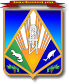 МУНИЦИПАЛЬНОЕ ОБРАЗОВАНИЕХАНТЫ-МАНСИЙСКИЙ РАЙОНХанты-Мансийский автономный округ – ЮграАДМИНИСТРАЦИЯ ХАНТЫ-МАНСИЙСКОГО РАЙОНАР А С П О Р Я Ж Е Н И Еот 17.07.2018                                                                                            № 694-рг. Ханты-МансийскО проведении контрольного мероприятия Во исполнение пункта 5 Плана контрольных мероприятий 
на 2018 год, утвержденного распоряжением администрации Ханты-Мансийского района от 21.12.2017 № 1330-р (в редакции от 10.04.2018 
№ 342-р):1. Провести в период с 23.07.2018 по 31.08.2018 выездную проверку соблюдения законодательства Российской Федерации и иных нормативных правовых актов о контрактной системе в сфере закупок товаров, работ, услуг для обеспечения муниципальных нужд (далее – контрольное мероприятие) в отношении муниципального казенного учреждения Ханты-Мансийского района «Управление технического обеспечения», находящегося по адресу: 628002, Тюменская область, Ханты-Мансийский автономный округ – Югра, г. Ханты-Мансийск, ул. Гагарина, д. 214 (юридический адрес: 628508, Тюменская область, Ханты-Мансийский автономный округ – Югра, Ханты-Мансийский район, д. Шапша, 
ул. Северная, д. 1).2. Назначить проверочную группу на проведение контрольного мероприятия в составе: начальник контрольно-ревизионного управления администрации Ханты-Мансийского района О.Г.Марченко (руководитель группы);консультант контрольно-ревизионного управления администрации Ханты-Мансийского района Н.В.Карсакова.3. Установить проверяемый период с 01.01.2016 по 31.12.2017 
с перечнем основных вопросов, предусмотренных пунктом 3 части 3 
и частью 8 статьи 99 Федерального закона от 05.04.2013 № 44-ФЗ 
«О контрактной системе в сфере закупок товаров, работ, услуг для обеспечения государственных и муниципальных нужд».4. Контроль за выполнением распоряжения оставляю за собой.Глава Ханты-Мансийского района			                         К.Р.Минулин